Your recent request for information is replicated below, together with our response.Can you please supply listing of all of the road traffic accidents recorded and/or attended by the police on the B9077 during the past 5 years to today? If possible, can you please include statistics of the fatalities or serious injuries or injuries noted at these incidents?The information sought is held by Police Scotland, but I am refusing to provide it in terms of section 16(1) of the Act on the basis that the section 25(1) exemption applies:“Information which the applicant can reasonably obtain other than by requesting it […] is exempt information”.The information sought is publicly available:Road traffic collision data - Police ScotlandRoad traffic collision data from 2020 to date is available on the above link. The RTCs can then be mapped to their specific locations using the filters and Eastings and Northings.  Older data is also available on the Dept for Transport website - Road Safety Data - data.gov.uk but you may find it easier to refer to CrashMap - UK Road Safety Map which displays the Department of Transport data in a more user friendly map format.If you require any further assistance, please contact us quoting the reference above.You can request a review of this response within the next 40 working days by email or by letter (Information Management - FOI, Police Scotland, Clyde Gateway, 2 French Street, Dalmarnock, G40 4EH).  Requests must include the reason for your dissatisfaction.If you remain dissatisfied following our review response, you can appeal to the Office of the Scottish Information Commissioner (OSIC) within 6 months - online, by email or by letter (OSIC, Kinburn Castle, Doubledykes Road, St Andrews, KY16 9DS).Following an OSIC appeal, you can appeal to the Court of Session on a point of law only. This response will be added to our Disclosure Log in seven days' time.Every effort has been taken to ensure our response is as accessible as possible. If you require this response to be provided in an alternative format, please let us know.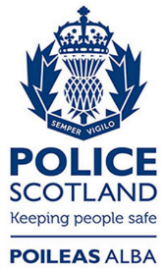 Freedom of Information ResponseOur reference:  FOI 24-0501Responded to:  21 February 2024